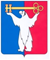 АДМИНИСТРАЦИЯ ГОРОДА НОРИЛЬСКАКРАСНОЯРСКОГО КРАЯПОСТАНОВЛЕНИЕ03.07.2024                                             г. Норильск                                                № 310О внесении изменений в постановление Администрации города Норильска от 03.05.2024                № 196 В целях приведения отдельных правовых актов Администрации города Норильска в соответствие с законодательством и актуализации муниципальных правовых актов, руководствуясь статьями 61, 63 Устава городского округа город Норильск Красноярского края,ПОСТАНОВЛЯЮ:1. Внести в постановление Администрации города Норильска от 03.05.2024                  № 196 «О признании утратившими силу отдельных постановлений Администрации города Норильска» (далее – Постановление) следующие изменения:1.1. В пункте 2 постановления слова «в Правила» заменить словами «в Правила землепользования и застройки муниципального образования город Норильск, утвержденные решением Норильского городского Совета депутатов от 10.11.2009                            № 22-533 (далее – Правила).».1.2.  Пункт 5 Постановления изложить в следующей редакции:«5. Настоящее постановление вступает в силу после опубликования в газете «Заполярная правда», но не ранее вступления в силу изменений в Правила в части корректировки определения «уполномоченный орган», и изменений в Положение об управлении имущества в части закрепления полномочий по осуществлению проверки документации по планировке территории, проектов изменений в Правила и подготовке соответствующих заключений по результатам проведенных проверок.».2. Поручить Управлению имущества Администрации города Норильска совместно с Управлением по градостроительству и землепользованию Администрации города Норильска в срок, обеспечивающий рассмотрение проекта решения на сессии Норильского городского Совета депутатов, заседание которой состоится 10.09.2024, обеспечить подготовку проекта о внесении изменений в Правила в части корректировки определения «уполномоченный орган». 3. Контроль исполнения поручения, указанного в пункте 2 настоящего постановления, возложить на заместителя Главы города Норильска по земельно-имущественным отношениям.4. Опубликовать настоящее постановление в газете «Заполярная правда» и разместить его на официальном сайте муниципального образования город Норильск.5. Настоящее постановление вступает в силу после опубликования в газете «Заполярная правда».И.о. Главы города Норильска                                                                   Н.А. Тимофеев